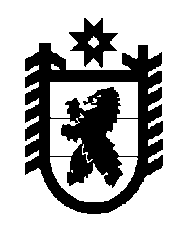 Российская Федерация Республика Карелия    РАСПОРЯЖЕНИЕГЛАВЫ РЕСПУБЛИКИ КАРЕЛИЯПункты 3, 4 Программы законодательных инициатив Главы Республики Карелия на июль – декабрь 2018 года, утвержденной распоряжением Главы Республики Карелия от 27 июня 2018 года № 376-р, изложить в следующей редакции:           ГлаваРеспублики Карелия                                                          А.О. Парфенчиковг. Петрозаводск15 октября 2018 года  №  553-р                                                               «3.Об установлении величины прожиточного минимума пенсионера в Республике Карелия на 2019 годУправление труда и занятости Республики Карелияоктябрь4.Об установлении коэффициента, отражающего региональные особенности рынка труда Республики Карелия, на 2019 год Управление труда и занятости Республики Карелияноябрь».